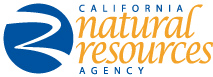 Climate-Safe Infrastructure Working Group Port of San Diego3165 Pacific HwySan Diego, CA 92101AGENDA: Meeting 5Wednesday, May 9, 201810am – 4pmCo-Facilitators:Susi MoserJuliette Finzi Hart10:00 – 10:30	Welcome, Introductions, Status Report10:30 – 11:30	San Diego Regional Governance Panel	Invited Panelists		-- Opportunity for Public Comment11:30 – 12:00	Review and Gap-Filling: Barriers to Using Forward-Looking              	Group Discussion 			Climate Science in Infrastructure Design, Construction and Operation	 	-- Opportunity for Public Comment12:00 – 1:00	Break for Lunch 1:00 – 2:00	Assessing Tools, Platforms and Processes to Support 	Small Group Work &		Interactions between Scientists and Engineers/Architects	Group Discussion		-- Opportunity for Public Comment2:00 – 2:15	Report Draft: Review of Status and Gaps		Group Discussion2:15 – 3:00	Report Draft: Deliberation of Recommendations 		Group Work &		-- Opportunity for Public Comment	Discussion3:00 – 3:45	Report Draft: Implementation Steps		Group Discussion		-- Opportunity for Public Comment3:45 – 4:00	Wrap-Up: Review, Next Steps4:00		Adjourn